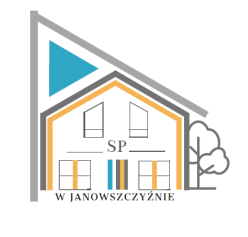 29.05– 02.06.202329.05– 02.06.202329.05– 02.06.202329.05– 02.06.2023PNBUŁECZKAMASŁOwędlinaPOMIDOR/SałataHERBATA z cytrynąZUPA  gulaszowaCHLEB pszennyRyż na słodkoWoda z cytryną i miętąBułka chałkaDżem owocowyWoda z cytryną i miętąALERGENY: GLUTEN, MLEKO I PRODUKTY POCHODNE, SELERALERGENY: GLUTEN, MLEKO I PRODUKTY POCHODNE, SELERALERGENY: GLUTEN, MLEKO I PRODUKTY POCHODNE, SELERALERGENY: GLUTEN, MLEKO I PRODUKTY POCHODNE, SELERWTKasza manna na mlekuSyrop owocowy  ZUPA RosółKiełbaski pieczoneZiemniakiSurówka  ColesławKOMPOTTosty z serem i wędlinąHerbataALERGENY: GLUTEN, JAJA, MLEKO I PRODUKTY POCHODNE, SELERALERGENY: GLUTEN, JAJA, MLEKO I PRODUKTY POCHODNE, SELERALERGENY: GLUTEN, JAJA, MLEKO I PRODUKTY POCHODNE, SELERALERGENY: GLUTEN, JAJA, MLEKO I PRODUKTY POCHODNE, SELERŚRBułeczkaSer żółtyMasłoPasztet drobiowySałata/ogórekHerbata Zupa grochowa  z kiełbasąCHLEB pszenny/żytniMakaron z serem  z jabłkiem prażonymKOMPOTJogurt owocowyHerbatnikiALERGENY: GLUTEN, JAJA, MLEKO I PRODUKTY POCHODNE, SELERALERGENY: GLUTEN, JAJA, MLEKO I PRODUKTY POCHODNE, SELERALERGENY: GLUTEN, JAJA, MLEKO I PRODUKTY POCHODNE, SELERALERGENY: GLUTEN, JAJA, MLEKO I PRODUKTY POCHODNE, SELERCZChlebek tureckiTwarożek na słodkoDżem owocowyKakaoZupa koperkowa z ryżemChleb pszenny/żytniGulasz wieprzowo-warzywnyKluski śląskieKompotKanapkiKawa zbożowaALERGENY: GLUTEN, JAJA, MLEKO I PRODUKTY POCHODNE, SELERALERGENY: GLUTEN, JAJA, MLEKO I PRODUKTY POCHODNE, SELERALERGENY: GLUTEN, JAJA, MLEKO I PRODUKTY POCHODNE, SELERALERGENY: GLUTEN, JAJA, MLEKO I PRODUKTY POCHODNE, SELERPTPłatki zbożowe na mlekuOwocZUPA  z botwinkiCHLEB pszennyPaluszki rybne z fileta/Filet pieczonyZIEMNIAKISałata ze śmietanąKOMPOTRyż zapiekany z jabłkami i cynamonemWoda z cytrynąHerbata owocowaALERGENY: GLUTEN, JAJA, MLEKO I PRODUKTY POCHODNE, SELERALERGENY: GLUTEN, JAJA, MLEKO I PRODUKTY POCHODNE, SELERALERGENY: GLUTEN, JAJA, MLEKO I PRODUKTY POCHODNE, SELERALERGENY: GLUTEN, JAJA, MLEKO I PRODUKTY POCHODNE, SELER